Государственное профессиональное образовательное учреждение Тульской области «Тульский областной колледж культуры и искусства»Методические рекомендации по составлению рефератаучебной дисциплины ОП. 01 История театра (зарубежного  отечественного)по специальности 52.02.04.  Актерское искусствопо виду  «Актер драматического театра и кино»Тула, 2020ОглавлениеОбщие требования к оформлению реферата………………………4Примерная тематика рефератов по дисциплине «История искусства»……………………………………………………………...13Рекомендуемая литература………………………………………......21Критерии оценки……………………………………………………....25Требования к защите реферата……………………….......................262. Примерная тематика рефератов по дисциплине «История искусства»Античный театрСредневековый театр Театр эпохи Возрождения Театр французского классицизма Театр эпохи Просвещения Основные художественные направления первой половины XIX века в драматургии и театре. Театр Западной Европы на рубеже XIX-XX веков Театр Западной Европы (1917-1945) Истоки русского театра Становление Русского театра Русский театр второй половины XIX –  XX В.Советский театр 20-30 ггСоветский театр второй половины XX  века Актерское искусство конца XX начала XXI векаРоссийский театр XXI  века Рекомендации по содержанию рефератов по дисциплине «История искусства»Тема 1. Античный театр.Тезисы: Значение культа Диониса в становлении древнегреческого театра. Первые официальные драматические представления в Греции в . до н.э.  Организация театральных представлений. Устройство театра. Актеры и хор, их маски и костюмы. Эволюция трагического жанра в контексте древнегреческой театральной культуры (Эсхил, Софокл, Еврипид). Особенности древней аттической комедии (Аристофан). "Поэтика Аристотеля как первая теоретическая работа, посвященная проблемам драматургии и театра Истоки римского театра. Импровизированная комедия ателлана. Влияние греческой культуры. Возникновение римской трагедии. Организация театральных представлений. "Греко-римский" тип театрального здания. Зрелища цирка и амфитеатра. Причины упадка театрального искусства в эпоху поздней античности.Тема 2. Средневековый театр Тезисы: Причины возникновения церковного театра. Эволюция форм церковного театра (литургическая драма, полулитургическая драма, миракль). Представление мистерий. Развитие светских форм средневекового театра (моралите, соти, фарс). Тема 3.Театр эпохи Возрождения Тезисы: Понятие «Возрождения» («Ренессанса»).  Идеологические и эстетические концепции ренессансного  гуманизма  как  база  формирования  новой  театральной  культуры. Истоки итальянского театра эпохи Возрождения. Комедия дель арте: истоки, пути формирования, эстетические принципы.Испанский театр XVI-XVII вв. Организация театральных зрелищ, театрально-декорационное и актерское искусство. Драматургия и театральная деятельность Лопе де Вега. Возникновение и эволюция стиля барокко в испанском театре. Формирование и организация английского профессионального театра. Возникновение гуманистической драмы. Основные драматические жанры. Типы театров, устройство сцены и постановочная техника. Творчество Уильяма Шекспира в контексте английской театральной культуры его времени. Эволюция сценического стиля от Ренессанса к барокко.Тема 4.  Театр французского классицизма Тезисы: Формирование профессионального театра во Франции. Влияние итальянской театральной культуры. Тенденции барокко. Бургундский отель XVI - начала XVII вв. Стиль актерской игры и декорационное искусство. Становление классицистского театра. Эстетика классицистского спектакля во второй половине XVII в. Театральная деятельность Жана-Батиста Мольера. Ведущие актеры труппы Мольера. Организация Комеди Франсэз.Тема 5.  Театр эпохи Просвещения Тезисы: Эволюция французского классицистского театра в XVIII в. Театрально-эстетические идеи Дени Дидро, теоретическое и практическое обоснование им жанра "мещанской драмы". Дидро об актерском искусстве ("Парадокс об актере"). Театральная деятельность Бомарше. Основные тенденции актерского искусства во Франции XVIII в. Английский театр XVIII в. Слезная комедия и мещанская драма. Сатирическая комедия 1720-30-х гг. Драматургия и театральная деятельность Ричарда Бринсли Шеридана. Творчество Дэвида Гаррика. Общая характеристика его метода. Особенности интерпретации Гарриком шекспировских ролей. Гаррик как руководитель театра и режиссер.Просветительская реформа в итальянском театре. Эволюция комедии дель арте. Реформа комедии Карло Гольдони. Театральные сказки Карло Гоцци. Формирование немецкого театра XVIII в. Театральная деятельность Каролины Найбер. Специфика "веймарского классицизма".  Основные тенденции актерского искусства Германии XVIII в.Тема 6.  Основные художественные направления первой половины XIX века в драматургии и театре. Тезисы: Возникновение и эволюция романтического театра в Германии. Театрально-эстетические концепции Э.-Т.-А. Гофмана и его театральные эксперименты. Специфика актерского искусства в романтическом театре. Французская романтическая драма (Виктор Гюго, Александр Дюма-отец, Альфред де Мюссе). Мелодрама и водевиль. Бульварные театры и особенности их деятельности. Творчество крупнейших актеров французского романтического театра (Пьер Бокаж, Мари Дорваль, Фредерик-Леметр). Английское сценическое искусство перв. пол. XIX в. Основные тенденции актерского искусства. Творчество Эдмунда Кина. Формирование сценических канонов "викторианской эпохи". Тема 7. Театр Западной Европы на рубеже XIX-XX веков Тезисы: Театрально-эстетическая концепция Рихарда Вагнера. Вагнеровская идея синтеза искусств. Поэтика "новой драмы" и предпосылки возникновения режиссерского театра. Генрик Ибсен как основоположник "новой драмы".  Становление натуралистического театра во Франции. Театрально-эстетические идеи Эмиля Золя. "Свободный театр" Андре Антуана. Сущности сценической реформы Антуана. Режиссер как автор целостного сценического произведения.Эстетика символистского театра. Поэтика символистской драмы. Драматургия, театрально-эстетические взгляды и театральная деятельность Мориса Метерлинка.Неоромантизм в европейском театре конца XIX в. Драматургия Эдмона Ростана. Творчество Сары Бернар.Развитие сценического искусства в Германии и Австрии. Мейнингенский театр. Эволюция итальянского сценического искусства во 2-ой половине XIX в. Крупнейшие актеры (Томазо Сальвини, Эрнесто России, Эрмете Цаккони, Элеонора Дузе). Английский театр второй половины XIX -- начала ХХ вв. Драматургия и театрально-критическая деятельность Эдварда Гордона Крэга. Крэг и символизм. Крэговские замыслы постановок Шекспира.Тема 8.  Театр Западной Европы (1917-1945) Тезисы: Экспрессионистский театр в Германии. Поэтика экспрессионистской драмы. Принципы режиссуры. Политический театр Германии 1920-х гг. Режиссерская деятельность Эрвина Пискатора. Начало деятельности Бертольта Брехта. Концепция "эпического театра" Брехта.Театр итальянских футуристов. Драматургия Луиджи Пиранделло."Старая голубятня" Жака Копо. Феномен "Картеля четырех". Французская интеллектуальная драма (Жан Жироду, Жан-Поль Сартр, Альбер Камю). "Театр жестокости" Антонена Арто.Театр абсурда. Драматургия Сэмюэла Беккета и Эжена Ионеско. Американский театр ХХ века. Драматургия Юджина О'Нила, Теннеси Уильямса, Эдварда Олби.Тема 9.  Истоки русского театра Тезисы: Обряды, игры, ритуальные действа. Скоморохи. Кукольный театр. Народная драма. Театр при царе Алексее Михайловиче. Школьный театр при Славяно-греко-латинской академии. «Комедиальная Храмина». Немецкая труппа Кунста. Крепостные театры. Любительский театр.Тема 10.  Становление Русского театра Тезисы: Становление русского романтического театра. Творчество П.С. Мочалова. Творчество В.А. Каратыгина. Русская романтическая драма. Творчество М.С. Щепкина.Тема 11. Русский театр второй половины XIX –  XX В.Тезисы: Эволюция драмы от Островского к Чехову. Открытие МХТ. Режиссерская деятельность К.С. Станиславского и Вл. И. Немировича-Данченко. Чеховские спектакли МХТ. Стиль раннего МХТ. Режиссёрская деятельность В.Э Мейерхольда: поиски в области символистского театра, концепция "условного театра", традиционализм и принципы стилизации.Тема 12.  Советский театр 20-30 ггТезисы: Конструктивизм и биомеханика в творчестве Вс. Э. Мейерхольда.Режиссерская деятельность Е.Б. Вахтангова.  Камерный театр А.Я. Таирова.  Искусство МХАТ. Студии МХАТ.Система Михаила Чехова.Тема 13.  Советский театр второй половины XX  века Тезисы: Создание  «Современника». Режиссерская деятельность О.Н.Ефремова. Актеры театра «Современник»:  И.Кваша, О.Табаков, Л.Толмачева и др. Открытие театра драмы и комедии на Таганке. Режиссерская деятельность Ю.П.Любимова. Актеры театра на Таганке:  В.Высоцкий, В.Смехов, А.Демидова, В.Золотухин и др.БДТ под руководством Г.А.Товстоногова. Актеры БДТ: С.Юрский, А.Френдлих, К.Лавров, О.Стржельчик, Е.Лебедев, О.Басилашвили и др.Режиссерская деятельность М.А.Захарова в театре Ленком. Актеры Ленкома: А.Абдулов, О.Янковский, А.Збруев, Е.Леонов, И.Чурикова и др.Конфликт в Московском Художественном театре. Деление МХАТ. Образование двух театров: МХАТ им.Горького под руководством Т.Дорониной и МХАТ им.Чехова под руководством О.Н.Ефремова. Актеры МХАТ:  В.Невинный, А. Калягин, А.Мягков, А.Вертинская, И.Смоктуновский и др.Режиссерская деятельность А.Гончарова. Театр им.Маяковского, его актеры: Н.Гундарева, А.Джигарханян, И.Костолевкий, А.Лазарев, С.Немоляева, Е.Симонова и др.Возникновение и развитие студийного театрального движения (театр-студия на Юго-Западе под руководством Ю.Беляковича, театр-студия «У Никитских ворот» под руководством М.Розовского и др.)Малый драматический театр и режиссерская деятельность Л.Додина.Режиссерская деятельность А.Эфроса, К.Гинкаса, П.Фоменко.Реалистическая психологическая драма А.Арбузова, В.Розова, А.Володина, А.Вампилова.Драматургия «новой волны» («поствампиловцы»): Л.Петрушевская, В.Славкин, А.Галин, Л.Разумовская, С.Злотников, Н.Коляда, Н.Садур и др.Тема 14.  Актерское искусство конца XX начала XXI векаТезисы: Актеры: Константин Райкин, Александр Абдулов, Виктор Гвоздицкий, Олег Меньшиков, Евгений Миронов, Оксана Мысина, Ирина Апексимова, Владимир Машков, Максим Суханов, Александр Девотченко, Марина Зудина, Сергей Маковецкий, А. Белый, сестры Кутеповы, Олег Янковский и др.Тема 15.  Российский театр XXI  века Тезисы: Режиссерская деятельность С.Женовача, А.Житинкина, К.Серебренникова, Н.Чусовой, Ю.Бутусова и др.«Новая драма». Драматурги М.Угаров, И.Вырыпаев, В.Сигарев, О.Мухина, Е.Исаева, О.Богаев и др. Театр «Практика». «Театр.doc.». Центр драматургии и режиссуры Алексея Казанцева и Михаила Рощина. «Коляда-театр» в Екатеринбурге. Фестиваль «Новая драма».Рекомендуемая литератураОсновные источники:Бобылева А.Л. Западноевропейский и русский театр XIX—XX веков: Сб. статей. М., Российский университет театрального искусства — ГИТИС, 2017История русского драматического театра: от его истоков до конца XX века: Учебник. 3-е изд., испр. — М.: Российский университет театрального искусства—ГИТИС, 2018.История западноевропейского театра. В 8-ми тт. М., 1956-1988.История русского драматического театра. В 7-ми тт. М., 1977-1987.Смолина К.А. Сто великих театров мира. Вече 2016г.Театральная энциклопедия в 5 тт. Т. 1-5. Гл. ред. С.С. Мокульский. М., 1961-1967.Хрестоматия по истории западноевропейского театра./ Сост. и ред. С.С. Мокульского. В 2-х т. Т. 1. М., 1953; Т. 2. М., 1955.Дополнительные источники:1. Аникст А.А. Театр эпохи Шекспира. М., 1965.2. Аникст А.А. Теория драмы от Аристотеля до Лессинга. М., 1967.3. Аникст А.А. Теория драмы на Западе в первой половине XIX века: Эпоха Романтизма. М., 1980.4. Аникст А.А. Теория драмы от Гегеля до Маркса. М., 1983.5. Аникст А.А. Теория драмы на Западе во второй половине XIX века. М., 1988.6. Аникст А.А. Теория драмы в России от Пушкина до Чехова. М., 1972.7. Антуан А. Дневники директора театра. М.-Л., 1939.8. Аристотель. Поэтика. М., 1957.9. Арто А. Театр и его двойник. М., 1993.10. Барро Ж.-Л. Размышления о театре. М., 1959.11. Барро Ж.-Л. Воспоминания для будущего. М., 1979.12. Бартошевич А.В. Шекспир. Англия. ХХ век. М., 1994.13. Бачелис Т.И. Шекспир и Крэг. М., 1983.14. Бентли Э. Жизнь драмы. М., 1978.15. Берковский Н.Я. Романтизм в Германии. Л., 1973.16. Божович В.И. Традиции и взаимодействие искусств. М., 1987.17. Бояджиев Г.Н.  От Софокла до Брехта за сорок театральных вечеров. — М.: ГИТИС, 2009.18. Бояджиев Г.Н. Мольер. М., 1967.19. Брехт Б. Об экспериментальном театре. "Малый органон" для театра. –Собр. соч. в 5-ти т. Т. 5/2. М., 1965.20. Брук П. Пустое пространство. М., 1976.21. Бушуева С.К. Полвека итальянского театра. Л., 1978.22. Бушуева С.К. Итальянский современный театр. Л., 1983.23. Вагнер Р. Избранные работы. М., 1978.24. Вилар Ж. О театральной традиции. М., 1956.25. Гасснер Дж. Форма и идея в современном театре. М., 1959.26. Гвоздев А.А.. Из истории театра и драмы. Пг., 1923.27. Гете И.-В. Правила для актеров. О театре и литературе.  Собр. соч. в 10-ти т. Т. 10. М., 1980.28. Гительман Л.И. Из истории французской режиссуры. Л., 1976.29. Гительман Л.И. Русская классика на французской сцене. Л., 1978.30. Головня В.В., История античного театра М., 1972.31. Гольдони К. Мемуары. М., 1933.32. Горович Б. Оперный театр. М., 1984.33. Дейч А.И. Франсуа-Жозеф Тальма. М., 1973.34. Державин К.Н. Театр французской революции. Л., 1932.35. Дидро Д. Парадокс об актере. -- В кн.: Дидро Д. Эстетика и литературная критика. М., 1980г.36. Дживелегов А. К. Искусство итальянского Возрождения: Учебное пособие. – М.: ГИТИС, 2007.37. Жуве Л. Мысли о театре. М., 1960.38. Зингер Г.Р. Элиза Рашель. М., 1980.39. Зингерман Б.И. Очерки истории драмы 20 века. М., 1979.40. Золя Э. Натурализм в театре. -- Собр. соч. В 26-ти тт. Т. 26. М., 1966.41. Иванов Вяч. Дионис и прадионисийство. СПб., 1994.44. Как всегда -- об авангарде. Антология французского театрального авангарда. М., 1992.45. Каллистов Д.П. Античный театр. Л., 1970.46. Карельский А.В. Драма немецкого романтизма. М., 1992.47. Клюев В.Г. Театрально-эстетические взгляды Брехта. М., 1966.48. Кожик Ф. Дебюро. Л., 1973.49. Коклен-старший. Искусство актера Л., 1937.50. Крэг Э.-Г. Воспоминания, статьи, письма. М., 1988.51. Крэг Э.-Г. Искусство театра. СПб., 1912.52. Лессинг Г.-Э. Гамбургская драматургия. М., 1935.53. Лосев А.Ф. История античной эстетики. Аристотель и поздняя классика. М., 1975.54. Мейерхольд Вс. Э. Статьи. Письма. Речи. Беседы. В 2-х т. М., 1968.55. Метерлинк М. Сокровище смиренных. -- Полн. собр. соч. Т. 3. М., 190356. Минц Н.В. Эдмунд Кин. М., 1957.57. Минц Н.В. Дэвид Гаррик и театр его времени. М., 1977.58. Молодцова М.М. Луиджи Пиранделло. Л., 1982.59. Молодцова М.М. Комедия дель арте. История и современная судьба. Л., 1990.60. Ницше Ф. Рождение трагедии из духа музыки. -- Сочинения: В 2-х тт. Т. 1. М., 1990.61. Образцова А.Г. Бернард Шоу и европейская театральная культура на рубеже XIX-ХХ веков. М., 1974.62. Образцова А.Г. Синтез искусств и английская сцена на рубеже XIX - ХХ веков. М., 1984.63. Пави. П. Словарь театра. М., 1991.64. Паушкин М. Средневековый театр М., 1914.65. Пинский Л.Е. Шекспир. Л., 1971.66. Проскурникова Т.Б. Французская антидрама. М., 1968.67. Ремизов Б.Г. Между классицизмом и романтизмом: Спор о драме в период Первой империи. Л., 1962.68. Рудницкий К.Л. Режиссер Мейерхольд. М., 1969.69. Рудницкий К.Л. Русское режиссерское искусство 1898-1907. М., 1989.70. Рудницкий К.Л. Русское режиссерское искусство1908-1917. М., 1990.71. Рыкова Н.Я. Адриенна Лекуврер. Л., 1967.72. Сальвини Ч. Томмазо Сальвини. М., 1971.73. Синьорелли О. Элеонора Дузе. М., 1975.74. Смирнов Б.А. Театр США ХХ века. Л.,. 1976.75. Современный зарубежный театр: Сб. статей. М., 1969.76. Станиславский К.С. Собрание сочинений: В 8-ми т. М., 1954-1961.77. Стахорский С.В. Вячеслав Иванов и русская театральная культура начала ХХ века. М., 1991.78. Стрелер Дж. Театр для людей. Мысли записанные, высказанные и осуществленные. М., 1984.79. Таиров А.Я. О театре, Записки режиссера. Статьи. Беседы. Речи. Письма . М., 1970.80. Тайнен К. На сцене и в кино. М., 1969.82. Титова Г.В. Творческий театр и театральный конструктивизм. СПб., 1995.83. Финкельштейн Е.Л. Фредерик-Леметр. Л., 1968.84. Финкельштейн Е.Л. Картель четырех. М.-Л., 1974.85. Фукс Г. Революция театра. СПб., 1911.87. Чехов М.А. Литературное наследие. В 2-х т. М., 1986.88. Шах-Азизова Т.К. Чехов и западно-европейская драма его времени. М., 1966.89. Шварц В.С. Йозеф Кайнц. Л., 1972.90. Шкунаева И.Д. Бельгийская драма от Метерлинка до наших дней. М., 1973.91. Шоу Б. О драме и театре. М., 1963.92. Эстетические идеи в истории зарубежного театра. Сб. научных трудов. Л., 1991. Интернет-ресурсыhttp://www.theatre-library.ruhttp://vk.com/public66193110http://vk.com/club2692403http://teatre.com.ua/modern/chast_vtoraja_o_sovremennom_teatre/http://vk.com/public66193110http://vk.com/club26924034. Критерии оценки «отлично» - тема раскрыта полностью, выдержан объём, соблюдены требования к внешнему оформлению, дан исчерпывающий, точный ответ, демонстрирующий хорошее знание, умение использовать литературно-критические материалы для аргументации и самостоятельных выводов, свободное владение терминологией; умение излагать материал последовательно, делать необходимые обобщения, даны правильные ответы на дополнительные вопросы;  «хорошо» - основные требования к реферату и его защите выполнены, но при этом допущены недочёты: имеются неточности в изложении материала, отсутствует логическая последовательность в суждениях, не выдержан объём реферата, имеются упущения в оформлении, на дополнительные вопросы при защите даны неполные ответы, недостаточно полно развернута аргументация, возможны отдельные недостатки в формулировке выводов, иллюстративный материал может быть представлен не слишком подробно;«удовлетворительно» -  тема освещена лишь частично; допущены фактические ошибки в содержании реферата или при ответе на дополнительные вопросы; во время защиты отсутствует вывод; «неудовлетворительно» тема реферата не раскрыта, обнаруживается существенное непонимание проблемы, незнание материла и неумение его анализировать, если в ответе отсутствуют необходимые примеры; нарушена логика в изложении материала, нет необходимых обобщений и выводов.Требования к защите рефератаПодготовка к защите реферата начинается с момента составления студентом тезисов или конспекта выступления (доклада). Конспект выступления (тезисы) представляет собой краткое изложение существа содержания реферата. К тезисам можно просто обращаться время от времени, а можно и не обращаться во время защиты. Для защиты реферата предоставляется 5–10 минут, после чего студент должен быть готов ответить на вопросы преподавателя или своих сокурсников относительно содержания представляемой им работы. Защита рефератов может проходить в форме мини-конференции, что оживит процесс и создаст творческую обстановку, способствующую культуросообразному самосовершенствованию.Защита складывается из следующих этапов:вступительное слово студента (в течение 5-10 минут он знакомит присутствующих с основными положениями своей работы),вопросы преподавателя и присутствующих на защите,ответы студента на эти вопросы,отзывы присутствующих на защите реферата,замечания и оценка преподавателя,коллегиальная оценка реферативной работы (выставляется в зачетную книжку и ведомость).Особое внимание студент должен обратить на вступительное слово. В речи он вскрывает суть поставленной проблемы, характеризует главные пути и методы исследования, рассказывает о собственных творческих материалах, наконец, формулирует основные теоретические выводы.К защитной речи студент должен тщательного подготовиться (желательна презентация работы): составить тезисы доклада (сообщения), приготовить иллюстративные материалы (таблицы, схемы, диаграммы и т.д.); на отдельном листе бумаги изложить содержание наиболее существенных положений работы.Преподаватель: Меркулова В.Д.Общие требования к оформлению рефератаРеферат (от лат. rеfеrо - докладываю, сообщаю) — краткое изложение научной проблемы, результатов научного исследования, содержащихся в одном или нескольких произведениях идей и т. п.Реферат является научной работой, поскольку содержит в себе элементы научного исследования. В связи с этим к нему должны предъявляться требования по оформлению, как к научной работе. Эти требования регламентируются государственными стандартами, в частности:ГОСТ 7.32-2001 «Отчет о научно-исследовательской работе. Структура и правила оформления». ГОСТ 7.1-2003 «Библиографическая запись. Библиографическое описание. Общие требования и правила составления». ГОСТ 7.80-2000 «Библиографическая запись. Заголовок. Общие требования и правила составления». ГОСТ 7.82—2001 «Библиографическая запись. Библиографическое описание электронных ресурсов». Общие требования к оформлению рефератовТекст реферата должен быть оформлен в соответствии с требованиями ГОСТ, основные положения которого здесь и воспроизводятся. Общий объём работы - 20—25 страниц печатного текста (с учётом титульного листа, содержания и списка литературы) на бумаге формата А4, на одной стороне листа. Титульный лист оформляется по указанному образцу. В тексте должны композиционно выделяться структурные части работы, отражающие суть исследования: введение, основная часть и заключение, а также заголовки и подзаголовки. Целью реферативной работы является приобретение навыков работы с литературой, обобщения литературных источников и практического материала по теме, способности грамотно излагать вопросы темы, делать выводы. Реферат должен содержать: титульный лист, оглавление, введение, основную часть (разделы, части), выводы (заключительная часть), приложения, пронумерованный список использованной литературы (не менее 5-ти источников) с указанием автора, названия, места издания, издательства, года издания. В начале реферата должное быть оглавление, в котором указываются номера страниц по отдельным главам.Во введении следует отразить место рассматриваемого вопроса в искусстве, его значение. (Обосновать выбор данной темы, коротко рассказать о том, почему именно она заинтересовала автора).Основная часть должна излагаться в соответствии с планом, четко и последовательно, желательно своими словами. В тексте должны быть ссылки на использованную литературу. При дословном воспроизведении материала каждая цитата должна иметь ссылку на соответствующую позицию в списке использованной литературы с указанием номеров страниц, например /12, с.56/ или "В работе [11] рассмотрены...." Каждая глава текста должна начинаться с нового листа, независимо от того, где окончилась предыдущая.I глава. Вступительная часть. Это короткая глава должна содержать несколько вступительных абзацев, непосредственно вводящих в тему реферата.II глава. Основная научная часть реферата. Здесь в логической последовательности излагается материал по теме реферата. Эту главу можно разбить на подпункты -  2.1., 2.2. (с указанием в оглавлении соответствующих страниц).Все сноски и подстрочные примечания располагаются на той же странице, к которой они относятся.Оформление цитат. Текст цитаты заключается в кавычки и приводится в той грамматической форме, в какой он дан в источнике, с сохранением особенностей авторского написания. Оформление перечислений. Текст всех элементов перечисления должен быть грамматически подчинен основной вводной фразе, которая предшествует перечислению.Оформление ссылок на рисунки. Для наглядности изложения желательно сопровождать текст рисунками. В последнем случае на рисунки в тексте должны быть соответствующие ссылки. Все иллюстрации в реферате должны быть пронумерованы. Нумерация должна быть сквозной, то есть через всю работу. Если иллюстрация в работе единственная, то она не нумеруется. В тексте на иллюстрации делаются ссылки, содержащие порядковые номера, под которыми иллюстрации помещены в реферате. Ссылки в тексте на номер рисунка, таблицы, страницы, главы пишут сокращенно и без значка, например "№", например: "рис.3", "табл.4", "с.34", "гл.2". "см. рисунок 5" или " график....приведен на рисунке 2". Если указанные слова не сопровождаются порядковым номером, то их следует писать в тексте полностью, без сокращений, например "из рисунка видно, что...", "таблица показывает, что..." и т.д. Фотографии, рисунки, карты, схемы можно оформить в виде приложения к работе.Оформление таблиц. Все таблицы, если их несколько, нумеруют арабскими цифрами в пределах всего текста. Над правым верхним углом таблицы помещают надпись "Таблица..." с указанием порядкового номера таблицы (например "Таблица 4") без значка № перед цифрой и точки после нее. Если в тексте реферата только одна таблица, то номер ей не присваивается и слово "таблица" не пишут. Таблицы снабжают тематическими заголовками, которые располагают посередине страницы и пишут с прописной буквы без точки на конце.Выводы (заключительная часть) должны содержать краткое обобщение рассмотренного материала, выделение наиболее достоверных и обоснованных положений и утверждений, а также наиболее проблемных, разработанных на уровне гипотез, важность рассмотренной проблемы с точки зрения практического приложения, мировоззрения, этики и т.п.В этой части автор подводит итог работы, делает краткий анализ и формулирует выводы.Примерный объем реферата составляет 20-25 страниц машинописного текста.В конце работы прилагается список используемой литературы. Литературные источники следует располагать в следующем порядке:энциклопедии, справочники; книги по теме реферата (фамилии и инициалы автора, название книги без кавычек, место издания, название издательства, год издания, номер (номера) страницы);газетно-журнальные статьи (название статьи, название журнала, год издания, номер издания, номер страницы);интернет ресурсы (ссылки).Формат. Реферат должен быть выполнен на одной стороне листа белой бумаги формата А4 (210х297 мм). Интервал межстрочный - полуторный. Цвет шрифта - черный. Гарнитура шрифта основного текста — «Times New Roman». Кегль (размер) 14 пунктов. Размеры полей страницы (не менее): левое — , верхнее, и нижнее, правое — . Формат абзаца: полное выравнивание («по ширине»). Отступ красной строки одинаковый по всему тексту.Страницы должны быть пронумерованы с учётом титульного листа, который не обозначается цифрой. В работах используются цитаты, статистические материалы. Эти данные оформляются в виде сносок (ссылок и примечаний). Примеры оформления сносок приводятся ниже. Расстояние между названием главы (подраздела) и текстом должно быть равно 2,5 интервалам. Однако расстояние между подзаголовком и последующим текстом должно быть 2 интервала, а интервал между строками самого текста — 1,5. Размер шрифта для названия главы — 16 (полужирный), подзаголовка — 14 (полужирный), текста работы — 14. Точка в конце заголовка, располагаемого посередине листа, не ставится. Заголовки не подчёркиваются. Абзацы начинаются с новой строки и печатаются с отступом в . Оглавление (содержание) должно быть помещено в начале работы.Оглавление добавляется в реферат, когда работа уже скомпонована. Оглавление должно быть сделано автоматически.  Для этого стиль глав и подзаголовков необходимо установить в заголовки соответствующих уровней. А после это выполнить команду автоматического построения оглавления.ПРИМЕР:После этого надо выполнить команду главного меню (Office 2007) Ссылки – Оглавление – Оглавление и выбрать необходимые настройки.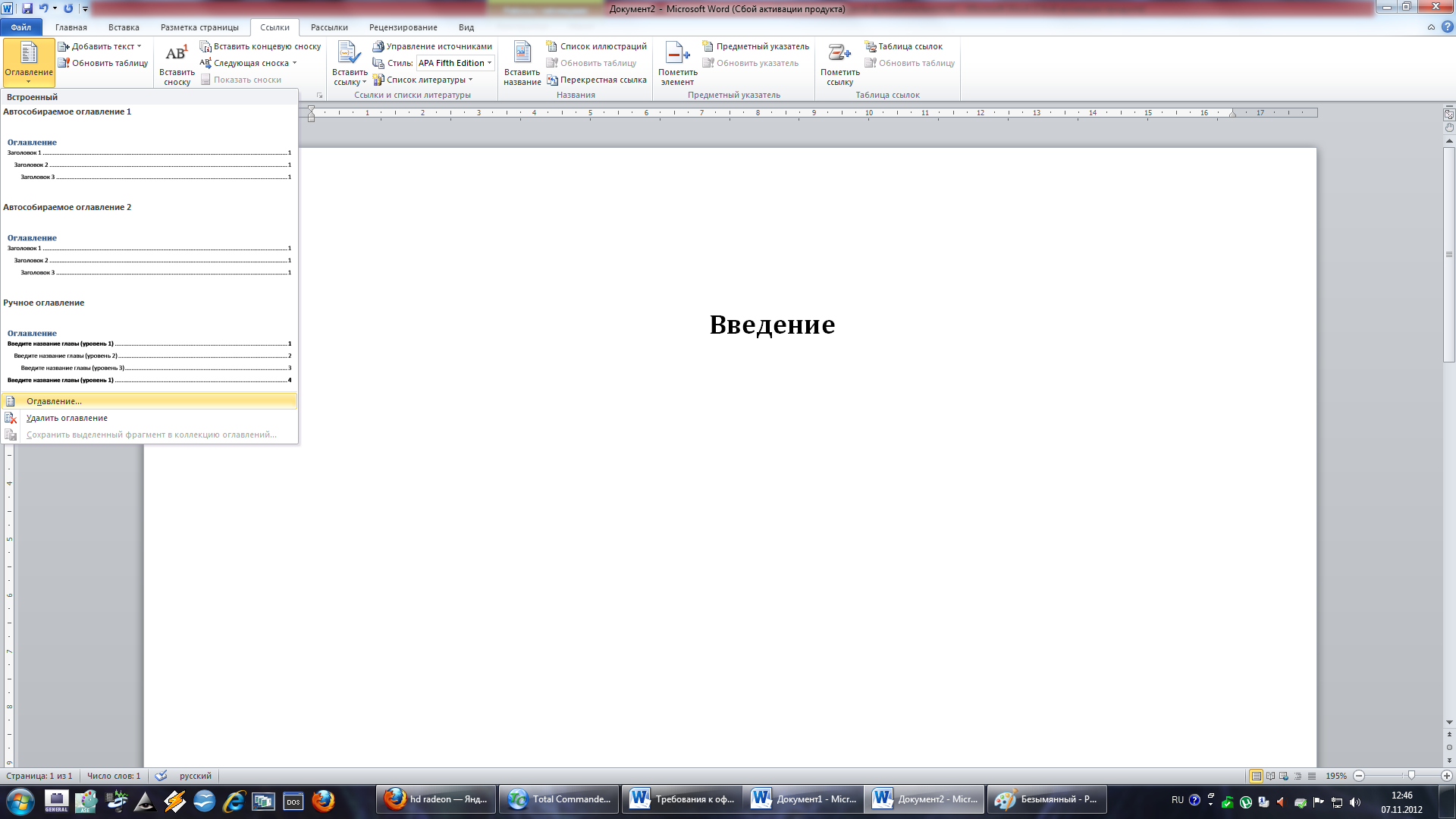 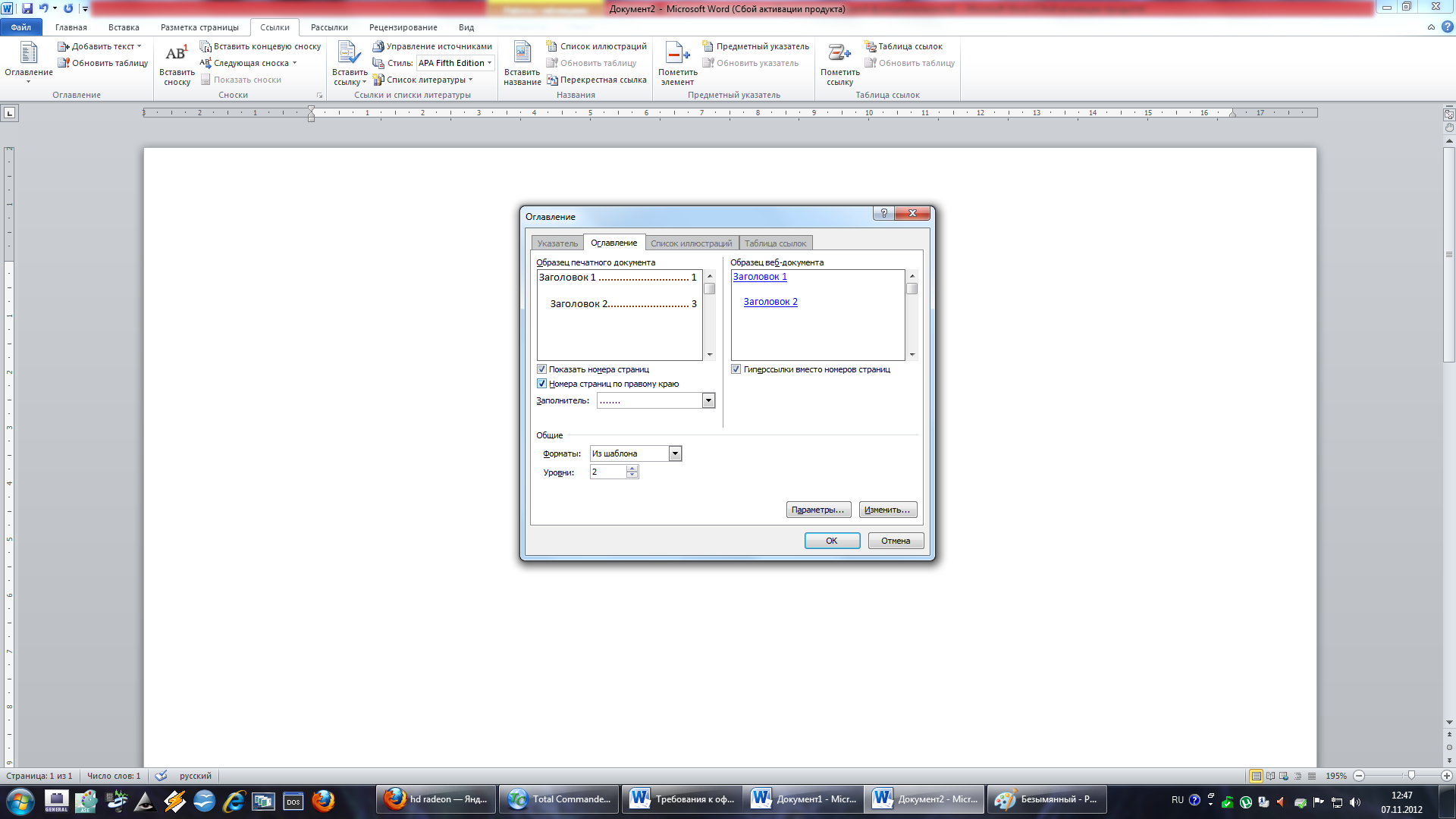 Заголовки. Заголовки разделов и подразделов следует печатать на отдельной строке с прописной буквы без точки в конце, не подчеркивая, например: ВВЕДЕНИЕ, ЗАКЛЮЧЕНИЕ. Выравнивание по центру или по левому краю. Отбивка: перед заголовком — 12 пунктов, после — 6 пунктов. Расстояние между названием главы и последующим текстом должно быть равно двум междустрочным интервалам. Такое же расстояние выдерживается между заголовками главы и параграфа. Расстояния между строками заголовка принимают таким же, как и в тексте. Подчеркивать заголовки и переносить слова в заголовке не допускается. Нумерация. Страницы следует нумеровать арабскими цифрами, соблюдая сквозную нумерацию по всему тексту (титульный лист и оглавление включают в общую нумерацию). На титульном листе номер не проставляют. Номер страницы проставляют в центре нижней части листа без точки.Титульный лист. В верхней части титульного листа пишется, в какой организации выполняется работа, далее буквами увеличенного кегля указывается тип («Реферат») и тема работы, ниже в правой половине листа — информация, кто выполнил и кто проверяет работу. В центре нижней части титульного листа пишется город и год выполнения.Библиография
Библиографические ссылки в тексте реферата оформляются в виде номера источника в квадратных скобках. Библиографическое описание (в списке источников) состоит из следующих элементов:основного заглавия; обозначения материала, заключенного в квадратные скобки; сведений, относящихся к заглавию, отделенных двоеточием; сведений об ответственности, отделенных наклонной чертой; при ссылке на статью из сборника или периодического издания — сведений о документе, в котором помещена составная часть, отделенных двумя наклонными чертами с пробелами до и после них; места издания, отделенного точкой и тире; имени издателя, отделенного двоеточием; даты издания, отделенной запятой. Примеры (см. Примечание).ПРИМЕЧАНИЕСписок элементов библиографической записи сокращен Книга, имеющая не более трех авторов:Максимов Н. В. Архитектура ЭВМ и вычислительных систем [Текст]: учеб. для вузов / Н. В. Максимов, Т. Л. Партыка, И. И. Попов. — М.: Инфра, 2005.Книга с четырьмя и более авторами, сборник и т. п.:Мировая художественная культура [Текст]: в 2-х т. / Б. А. Эренгросс [и др.]. — М.: Высшая школа, 2005. — Т. 2.Статья из сборника:Цивилизация Запада в 20 веке [Текст] / Н. В. Шишова [и др.] // История и культурология: учеб. пособие для студентов. — М, 2000. — Гл. 13. — С. 347-366.Статья из журнала:Мартышин, О. В. Нравственные основы теории государства и права [Текст] / О. В. Мартышин // Государство и право. — 2005. — № 7. — С. 5-12.Электронное издание:Сидыганов, Владимир Устинович. Модель Москвы [Электронныи ресурс]: электронная карта Москвы и Подмосковья / Сидыганов В. У., Толмачев С. Ю., Цыганков Ю. Э. — Версия 2.0. — М.: Formoza, 1998.Интернет-ресурс:Бычкова, Л. С. Конструктивизм / Л. С. Бычкова // Культурология 20 век. — (http//www.philosophy.ru/edu/ref/enc/k.html).Образец титульного листа